Congratulations!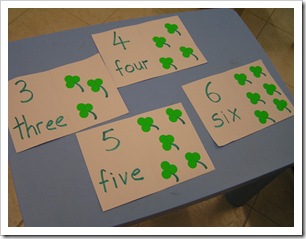 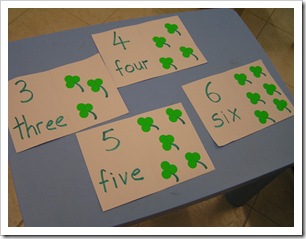 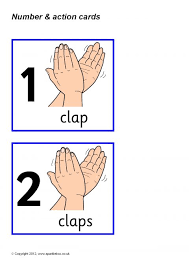 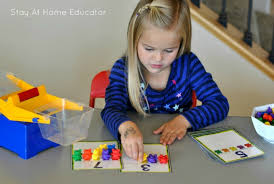 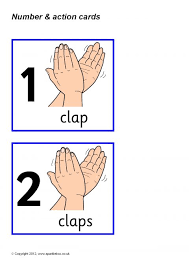 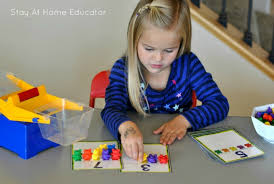 You are starting on Europe.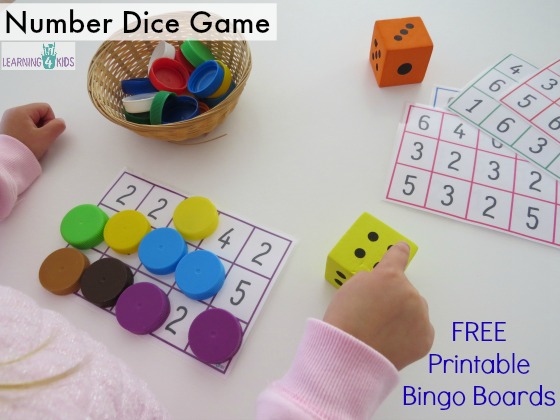 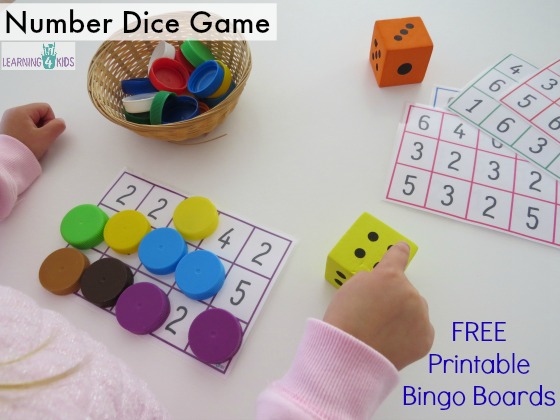 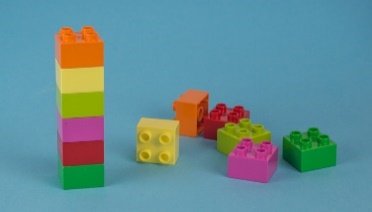 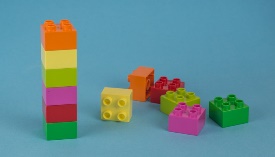 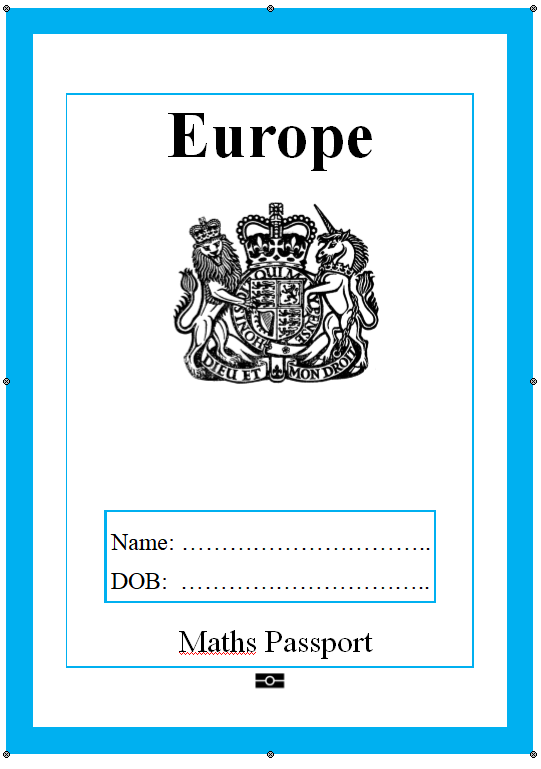 